Публичный отчет директора ОЧУ «Школа-интернат «Абсолют» за 2021-2022 учебный годЕжегодный отчет является механизмом обеспечения информационной открытости и прозрачности деятельности школы, информирования общественности о качестве образования в образовательной организации, результатах образовательной деятельности.Общая характеристика школыОбщеобразовательное частное учреждение «Школа-интернат «Абсолют» создано Благотворительным фондом «Абсолют-Помощь» (решение № 1 Единственного Учредителя от 27 ноября 2013 года).Школа расположена в здании 2014 года постройки. Юридический адрес: 142250, Московская область, городской округ Серпухов, деревня Райсеменовское д.12АПлощадь участка, на котором построена Школа-интернат, составляет 5 га. Общая площадь помещений - 5132,5 кв. м., включает учебный, медицинский и хозяйственный корпуса. Площадь учебных помещений - 1423,2 кв. м (классные комнаты, кабинеты специалистов, зоны психологической разгрузки, кабинет ЛФК, кабинет музыки, кабинет физики и химии, медиацентр, кабинет социально-бытовой ориентировки, мастерские, учительская и пр.). Площадь рекреационных зон (пространство для игр и общения) - 1000 кв. м. (спортивный зал 9х8, раздевалка с душевыми, тренерская, снарядные, актовый зал, сценическое пространство, кинопроекционная, гримерная, костюмерная), а также спортивно-игровые площадки.Школа имеет лицензию № 74139 от 26.08.2015 года на право осуществления образовательной деятельности по образовательным программам начального общего, основного общего и среднего общего образования, а так же дополнительное образование детей и взрослых и профессиональное обучение. Школа имеет свидетельство о государственной аккредитации № 4534 от 02.03.2020 года с правом выдачи выпускникам документа государственного образца-аттестата об основном общем и среднем общем образовании.По завершении обучения по адаптированным основным общеобразовательным программам обучающимся с ограниченными возможностями здоровья (с различными формами умственной отсталости) выдается свидетельство об обучении.Школа имеет собственную медицинскую службу, осуществляющую свою деятельность на основании лицензии на осуществление медицинской деятельности № ЛО-50-01-007-045 от 14.10.2015 года.В школе работает служба сопровождения, в которую входят педагоги-психологи, учителя-логопеды, учителя-дефектологи, тьюторы, воспитатели, социальные педагоги.Школа организует образовательную деятельность с обучающимися в соответствии с Уставом. Локальные акты в образовательном учреждении издаются в соответствии с утверждённой номенклатурой и в должной степени организуют учебно-воспитательный процесс, содержание образования, обеспечивают осуществление прав обучающихся. Согласно Уставу ОЧУ «Школа-интернат «Абсолют» осуществляет образовательный процесс по реализации образовательных программ начального общего, основного общего и среднего общего образования, дополнительных общеобразовательных программ, программ профессионального обучения. С целью получения качественного образования без дискриминации лицами с ограниченными возможностями здоровья, в школе реализуются адаптированные основные общеобразовательные программы, в том числе для обучающихся с различными формами умственной отсталости.Школа реализует инклюзивную модель и работает в режиме школы полного дня. Главное для школы  - помочь каждому ребенку наилучшим образом раскрыть свой потенциал, учитывая его индивидуальные особенности и способности. Научить ребенка ставить перед собой цели и достигать их, пробовать новое и оставаться в гармонии с миром. Вне зависимости от сегодняшних возможностей, навыков, физических и ментальных особенностей, а также семейных обстоятельств ребенка, школа помогает ему открывать новые возможности, меняющие свою жизнь. Каждый ребенок привносит уникальный опыт в процесс обучения и поэтому учебный процесс гибкий и адаптируемый. В работе мы ставим акцент на этические стандарты, на систему эффективной и комплементарной работы всех специалистов, социализацию и формирование благополучного жизненного сценария каждого ребенка. Крайне важным является помочь ребенку сформировать основные жизненные компетенции и коммуникативные навыки, подготовить к решению бытовых задач, дать практическую базу для профессиональной ориентации на рынке труда и финансовой грамотности. В нашей школе можно получить не только знания по классическим школьным дисциплинам, но и пройти практическую подготовку по ряду курсов и специальностей.В основу деятельности школы положены такие базовые принципы, как персонализация, нетворкинг,  геймификация, творчество и ручная умелость, волонтерство.Исходя из этого задачами программы развития школы на 2020-2025 годы являются- обеспечение доступности качественного общего образования, направленного на повышение естественно-научной, читательской, математической, финансовой грамотности;- модернизация образовательных программ в системе общего образования детей (с учетом перехода на ФГОС 3-го поколения), направленная на достижение современного качества учебных результатов и результатов социализации для обеспечения готовности выпускников общеобразовательных организаций к дальнейшему обучению, профессиональной деятельности, самостоятельному проживанию;- развитие системы профессионального обучения как составляющей образовательного процесса;- расширение партнерского контура образовательной организации для решения задач образования, развития, воспитания, социализации;- персонализация образования - обеспечение возможности обучаться по индивидуальным образовательным траекториям (в том числе с использованием дистанционных технологий);- участие в независимой оценке качества образования на основе принципов открытости, объективности, прозрачности;- совершенствование педагогического мастерства учителя через максимальное использование в учебном процессе лучших педагогических практик в условиях инклюзивного образования с учетом способностей и индивидуальных особенностей каждого обучающегося;- изучение и внедрение в практику работы школы передового педагогического опыта через участие в профессиональных конкурсах,  семинарах, педагогических советах, конференциях, творческих мастерских различного уровня, обмен опытом с другими образовательными организациями, повышение квалификации, самообразование, аттестацию, взаимопосещение уроков;- усиление взаимодействия с семьями обучающихся для развития и активизации позиции родителей как участников образовательных отношений;- цифровизация и автоматизация образовательного процесса.Социальный статус обучающихся  и их распределение по реализуемым в школе образовательным программам отражены в таблице:Структура управления представлена следующим образом:Социальное партнерствоОЧУ «Школа-интернат «Абсолют», как открытая школа, сотрудничает с другими организациями, которые составляют партнерский контур взаимодействия. Данное направление деятельности позволяет- повышать профессиональное мастерство педагогов (МКС «Британская школа», «Школа жизни», Частная школа «Феникс», ЧОУ «Школа Путь к успеху», Школа-пансион «Летово», частная школа «Снегири»);- решать образовательные задачи (Центр реабилитации для бездомных животных «Юна», ГК «Абсолют», Биологический музей им. К. А. Тимирязева, МКС «Британская школа», «Школа жизни»)- способствовать формированию обучающегося как личности, развивать его творческую и познавательную активность (Государственный театр Наций, ГМИИ им. А. С. Пушкина, Серпуховский историко-художественный музей, Центр толерантности, Государственный академический Большой театр России);- способствовать реабилитации обучающихся с особыми образовательными потребностями (СК «4 сезона» – иппотерапия, Центр реабилитации для бездомных животных «Юна» - канистерапия);- организовывать производственную практику в рамках профессионального обучения (Центр профориентации и трудоустройства молодежи г. о. Серпухов, Ресторан «Большой» г. Москва, Кафе-пекарня «Поль Бейкери» г. Москва, Автосалон А1Авто г. Москва, Фитнес-клуб Pride Wellness д. Жуковка Рублево-Успенское шоссе, Всероссийский музей Декоративного искусства).Количество проведенных мероприятий за 2021-2022 учебный год отражено в таблице:Результаты образовательной деятельности (включая внешнюю оценку)В 2021 – 2022 учебном году - окончили 9 класс по основной общеобразовательной программе 12 обучающихся, из них получили Аттестат об основном общем образовании 11 обучающихся (1 чел.  – пересдача в дополнительный сентябрьский период – английский язык);- окончили 9 класс по адаптированной общеобразовательной программе (с умственной отсталостью, интеллектуальными нарушениями) и получили Свидетельство об обучении – 6 обучающихся;- окончили 11 класс и получили Аттестат о среднем общем образовании 4 обучающихся.Результаты ГИА-2022 представлены в таблицах:9 классОбщая статистика по оценкам:Следует отметить, что текущая успеваемость обучающихся и результаты промежуточной аттестации было несколько ниже результатов сдачи экзаменов ГИА.11 классВыпуск 2022 года был большим в количественном составе, поэтому сравнение полученных результатов с результатами прошлых лет не является показательным.Важным показателем качества обученности в классах для обучающихся по основной общеобразовательной программе являются результаты независимой диагностики, которую второй год подряд проводил Московский центр качества образования.  В сравнении с 2020 – 2021 учебным годом в целом по школе- улучшили результат по совокупности диагностик  (зеленый цвет) - 56 обуч. (62%)- ухудшили результат по совокупности диагностик (красный цвет) - 21 обуч.(23%)- без изменений по совокупности диагностик – 13 обуч. (15%)Более подробно4г класс5г класс6г класс7г класс8бг класс9г класс10г класс11г классРезультаты выше 50% показалиОбщая успеваемость по школе в динамике за три (два) года имеет следующие показатели:Классы Б, Г – обучающиеся, занимающиеся по основной общеобразовательной программе:Что в процентном отношении составляет:Классы А – обучающиеся, занимающиеся по адаптированной основной общеобразовательной программе (с умственной отсталостью, интеллектуальными нарушениями, вариант 1):Что в процентном отношении составляет:Снижение качества обученности обуславливается повышением уровня требований для обеспечения объективности оценивания учебной деятельности обучающихся. Открытость требований и объективность оценивания в 2021-2022 учебном году поддерживалось такими инструментами, как индекс обученности, индекс домашнего задания, а также введением зачетной системы. Перечисленные инструменты позволяют систематизировать работу по каждому направлению, отслеживать и контролировать деятельность учителя и обучающихся. Применение данных инструментов способствует формированию у школьников учебной мотивации, развитию личностных качеств в части самоорганизации и ответственности, повышению успеваемости.Индекс обученности позволяет соединить вместе объекты контроля по каждому обучающимися, сравнить цифровые показатели, увидеть динамику, после чего составить или скорректировать индивидуальный образовательный маршрут школьника.Индекс домашнего задания обеспечивает сознательное выполнение обучающимися большинства заданий по каждому предмету и системный контроль учителя их наличия и качества.В течение 2021-2022 учебного года можно наблюдать положительную динамику в сложившей системе выполнения домашних заданий обучающимися.Классы Б, Г – обучающиеся, занимающиеся по основной общеобразовательной программе:Динамика индекса домашнего задания на конец 2021-2022 уч. г.Классы А – обучающиеся, занимающиеся по адаптированной основной общеобразовательной программе (с умственной отсталостью, интеллектуальными нарушениями, вариант 1):Динамика индекса домашнего задания на конец 2021-2022 уч. г.В течение учебного года проводится мониторинг базовых учебных навыков, таких как осмысленное чтение и устный счет. Уровень сформированности навыков на конец 2021-2022 учебного года представлен на диаграммах.Классы Б, Г – обучающиеся, занимающиеся по основной общеобразовательной программе. –  сформированность навыка чтения (2 – 9 классы и устного собеседования (5 – 9 классы)- сформированность навыка устного счета по уровням образованияКлассы А – обучающиеся, занимающиеся по адаптированной основной общеобразовательной программе (с умственной отсталостью, интеллектуальными нарушениями, вариант 1).Сформированность навыка осмысленного чтенияСледующим показателем успешности работы школы является результативное участие обучающихся в олимпиадах и конкурсах. Ниже представлена статистика муниципального, регионального, всероссийского уровней за 3 учебных года по направлениям.- всероссийская олимпиада школьников (муниципальный уровень)Низкие показатели результативности участия в интеллектуальных состязаниях объясняются тем, что в школе доминирует контингент обучающихся с низкими  способностями и невысоким уровнем мотивации (что видно из описанного выше - общая успеваемость по школе). Тем не менее мы статраемся вовлекать все большее количество обучающихся в олимпиадное движение. Подтверждением тому служит школьный тур Всероссойской олимпиады школьников	При этом результативность участия в конкурсах профессионального мастерства растет. И этот показатель является для школы очень важным, так как связан с профессиональным будущим наших выпускников, занимающихся , в том числе по адаптированным общеобразовательным программам.- абилимпикс- WorldSkills Junior- Лучший по профессии (региональный уровень)	Подготовка обучающихся для участия в конкурс профессионального мастерства реализуется через работу школьных клубов и профессионального обучения в школьных мастерских.Учебный процессОрганизация учебного процесса в Школе регламентируется режимом занятий, учебным планом, годовым календарным учебным графиком, расписанием занятий, локальными нормативными актами Школы.Образовательная деятельность в Школе осуществляется по пятидневной учебной неделе для 1- 11-х классов. Занятия проводятся в одну смену для обучающихся 1–11-х классов. Школа реализует инклюзивную модель и работает в режиме школы полного дня с пятидневной учебной неделей для обучающихся 1 – 11-х классов. Занятия проводятся в одну смену для обучающихся 1–11-х классов. Продолжительность урока 40 минут, (1 класс – ступенчатый режим обучения: продолжительность урока 35 минут в 1-ом  полугодии, 40 минут во 2-ом полугодии). В школе имеется группа круглосуточного пятидневного пребывания.В период введения ограничительных мер в связи с распространением коронавирусной инфекции в 2021/22 учебном году Школа:- разработала графики прихода обучающихся, начала/окончания занятий, приема пищи в столовой с таким учетом, чтобы развести потоки и минимизировать контакты учеников;- закрепила кабинеты за классами;- составила и утвердила графики уборки, проветривания кабинетов и рекреаций;- разместила рециркуляторы Дезар в каждом кабинете стационарно,  в местах общего пользования  - передвижные (по графику)- использует при осуществлении образовательного процесса бесконтактные термометры, тепловизоры, средства и устройства для антисептической обработки рук, медицинские маски, перчатки.	Во второй половине дня обучающиеся имеют возможнгость выполнять в школе домашнее задание во время самоподготовки и получать консультации у учителей-предметников.Профессиональное обучениеВ 2021-2022 учебном году в ОЧУ «Школа-интернат «Абсолют» осуществлялось профессиональное обучение по 6 программам профессиональной подготовки по профессиям рабочих, должностям служащих:В рамках программ профессионального обучения были проведены следующие мероприятия:- профориентационные диагностики – 24;- индивидуальные профориентационные консультации – 16;- индивидуальные беседы с родителями выпускников 2022 года – 10;- индивидуальные рекомендации для родителей выпускников (на основе диагностик, консультаций и бесед) – 16;- индивидуальные маршруты профессиональной ориентации/адаптации – 7;- профессиональные пробы (знакомство с профессиями, в т.ч. в рамках посещения профессиональных образовательных организаций) – 8.Подводя итог и совершенствуя работу по данному направлению деятельности школы, в планах 2022-2023 учебного года - расширение перечня программ профессиональной подготовки по профессиям рабочих, должностям служащих за счет следующих: водитель автомобиля, гончар, мастер маникюра/мастер педикюра, чертёжник (на базе творческой мастерской и 3D-моделирования), швея;- обновление документального формата зачисления, проведения и завершения учебного процесса по мастерским проф. обучения;- введение формы итогового проекта в качестве зачета/экзамена по направлениям профессионального обучения, возможная интеграция с системой оценки WorldSkills;- интеграция процесса профессионального обучения и проекта по геймификации (введение поощрений и штрафов в АбсКоинах);- организация проектной деятельности в мастерских (выставки, защиты проектов, реализация детьми изготовленных ими изделий);- увелиение количества посещаемых направлений (мастерских) проф. обучения каждым учеником и получение ими нескольких свидетельств о прохождении проф. обучения;- ориентация мастеров проф. обучения на создание обучающимися портфолио своих работ в течение учебного года.	Стоит особо отметить геймификацию образовательного процесса, а именно «Игра-банк». «Игра-Банк» - содержит статистику участий и достижений обучающихся в различных мероприятиях развивающего характера и является моделью банка с валютой Абскоины, что позволяет в деятельностной игре повышать финансовую грамотность обучающихся.Дополнительное образование	Школе важно развивать обучающихся в различных направлениях, подходящих всем категориям детей. Через пробы себя дети с помощью педагогов выявляют личные интересы, строят свое будущее. Сравнительный анализ  деятельности системы школьного дополнительного образования за 2 года представлен в таблице: В 2021-2022 учебном году работали 24 клуба социально-педагогической, художественной, технической, физкультурно-оздоровительной направленности.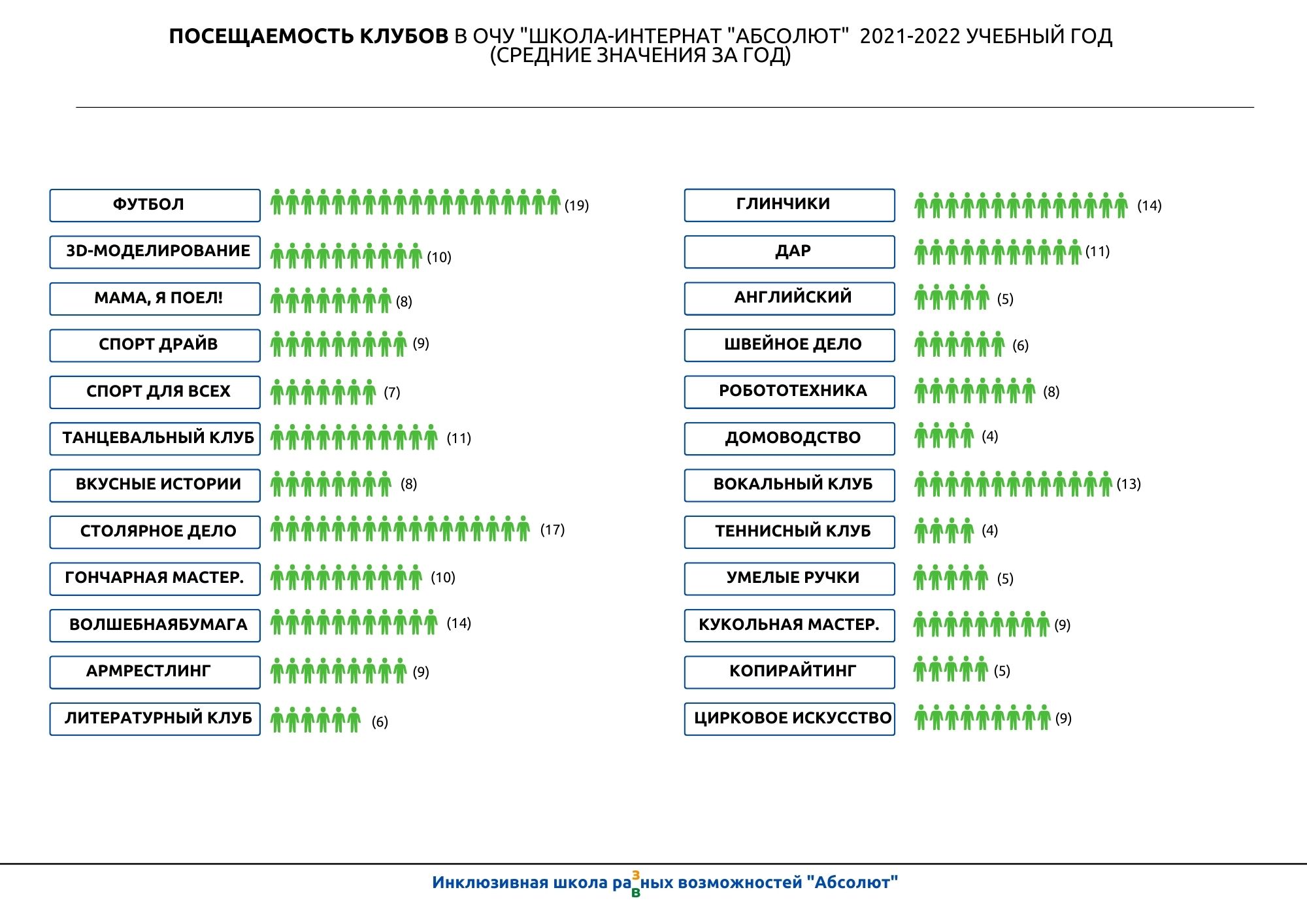  По сравнению с прошлым годом добавились 9 («Литературный клуб», «СпортДрайв», «Вкусные истории», «Спорт для всех», «Копирайтинг», «Теннисный клуб», «Волшебная бумага», «Домоводство», «Цирковое искусство»). Самыми посещаемыми стали следующие: «ДАР», «Танцевальный клуб», «Футбол», «Спорт для всех», «Столярное дело», «Вокальное дело», «Гончарная мастерская», «3-D моделирование», «Волшебная бумага», «Глинчики». Но некоторые показали очень низкий результат и будут закрыты или преобразованы в другой формат работы – «Клуб разговорного английского»,  «Швейная мастерская».Два направления существуют в проектном формате: театр и журналистика. В этом учебном году Театральным клубом было поставлено три спектакля: «Щелкунчик», «Влюблённые сердца», «Аленький цветочек». Также была реализована идея по взаимодействию клубов между собой. На примере театральной постановки «Щелкунчик»: - костюмы отшивались в школьной швейной мастерской,- инвентарь (маска Щелкунчика) в творческой мастерской,- элементы костюмов (сабли), фигура Щелкунчика в 3-D лаборатории,- фотосъемка осуществлялась членами клуба журналистики,
- подготовка танцевальных фрагментов сказки проводилась в танцевальном клубе.В планах на следующий учебный год:- расширить спортивные программы в клубах и общешкольных мероприятиях;- увеличить количество публикаций педагогов дополнительного образования;- чаще принимать участие в городских и региональных творческих конкурсах.	Как уже говорилось выше, клубы физкультурно-оздоровительной направленности очень востребованы в школе, так как позволяют положительно влиять на состояние здоровья наших обучающихся. Специалисты школы проводят занятия по лечебной физической культуре, по укреплению опорно-двигательного и мышечного аппарата, занятия для снятия синдрома повышенной двигательной активности. Кроме этого, наши обучающиеся принимают активное участие в спортивных соревнованиях регионального, всероссийского, международного  уровней и приносят школе медали победителей и призеров. Среди участников дети с особыми образовательными потребностями.Кадровые ресурсы.Педагогический коллектив представлен следующими сотрудниками: учителя, воспитатели, педагоги дополнительного образования, тьюторы, руководители служб и отделов, сотрудники администрации, мастера производственного обучения, учителя-логопеды, педагоги-психологи, учителя-дефектологи. Сотрудники имеют квалификацию и (или) обучены работать в том числе с детьми с особыми образовательными потребностями.	Распределение по педагогическому стажу представлено в таблице: 	Первую квалификационную категорию имеют 6 педагогов, высшую – 27 педагогов. Обучение педагогического коллектива проводилось- на заседаниях педагогических советов в течение года, включая летний выездной педагогический совет;- через курсы повышения квалификации и обмен педагогическим опытом- в формате внутришкольной системы повышения профессионадтного мастерства педагогов «Лучшие практики. Полезные мастерские». - через участие во всероссийском конкурсе учителей частных школ «Вклад учителя»Второй год подряд педагоги школы приняли участие в профессиональном конкурсе педагогов частных школ «Вклад учителя», проходя конкурсные испытания: создание видео-визитки «Учитель будущего», написание сценария образовательного события, реализация образовательного события по предложенному сценарию.По итогам конкурсных испытаний подводятся рейтинги «ТОП-100 лучших учителей частных школ», «ТОП-50» и «ТОП-10». Финалисты конкурса «ТОП-10» проходят финальные испытания: дебаты и учительский стендап.  Итоги участия педагогов в конкурсе «Вклад учителя»Также педагоги принимают участие в дистанционных семинарах регионального и всероссийского уровня, являются экспертами в конкурсах в сфере образования.Психолого – педагогическое сопровождениеПсихолого-педагогическое сопровождение осуществляет служба сопровождения. Задачами ее работы являются:- создание оптимальных условий для познавательного, речевого и социально-личностного развития обучающихся;- выявление основных проблем обучающихся и определение причин их возникновения, путей и средств их разрешения;- раннее выявление обучающихся с проблемами в обучении и личностном развитии;- выявление и сопровождение детей «группы риска»;- организация информационной поддержки участников образовательных отношений по основным направлениям деятельности Службы сопровождения;- формирование и развитие информационно-методического и диагностического комплекса службы сопровождения;- оказание помощи обучающимся в профессиональном самоопределении;Деятельность специалистов Службы сопровождения осуществлялась в соответствии с нормативно - правовыми документами, локальными актами и утвержденным планом работы.Сопровождение участников образовательного процесса осуществляется в рамках следующих направлений:- диагностическое;- коррекционно - развивающее;- консультативное;- организационное;- методическое;В состав службы сопровождения входят:Работа психологов, логопедов, дефектологов осуществляется в трех направлениях:Диагностическая работа по обследованию обучающихся проводилась в несколько этапов:- первичная диагностика для определения индивидуального образовательного маршрута ребенка (сентябрь),- дифференциальная диагностика, которая проводится за первое полугодие учебного года (декабрь)- исходящее углубленное обследование (май)Диагностическая работа обеспечивает: комплексный сбор сведений о ребёнке, проведение комплексного обследования, определение уровня актуального и зоны ближайшего развития обучающегося, выявление его резервных возможностей, анализ причин трудностей адаптации, изучение развития эмоционально-волевой сферы и личностных особенностей, изучение социальной ситуации развития и условий семейного воспитания, изучение адаптивных возможностей и уровня социализации обучающегося, определение индивидуального образовательного маршрута, выявление необходимости направления детей в территориальную ПМПК для проведения дифференциальной диагностики, подготовку рекомендаций педагогам по оказанию обучающимся психолого–педагогической помощи в условиях образовательного учреждения, заполнение протоколов обследования и других необходимых документов, системный разносторонний контроль специалистов за уровнем и динамикой развития ребёнка. В совокупности в 2021 – 2022 уч. г. было проведеноКоррекционно-развивающая работа обеспечивает наиболее успешное усвоение академической составляющей образовательной программы, способствует познавательному, речевому, эмоциональному, социальному, нравственному развитию ребенка, развивает его жизненные компетенции, тем самым повышая возможности успешного включения в жизнь общества.Коррекционная работа (индивидуальная и групповая) – организация работы с учащимися, имеющими проблемы в обучении, поведении и личностном развитии, выявленные в процессе диагностики. Направлена на уменьшение степени выраженности патологии; предупреждение появления вторичных отклонений в развитии; обеспечение максимальной реализации реабилитационного потенциала ребенка.Развивающая работа (индивидуальная и групповая) - формирование потребности в новом знании, возможности его приобретения и реализации в деятельности и общении.В течение 2021-2022 учебного года проводились индивидуальные и групповые коррекционно-развивающие занятия с обучающимися.В рамках коррекционно развивающей работы в течение года проходили занятия анималтерапией и использовались как психотерапевтическая  методика, способствующая развитию социализации, умственных и эмоциональных способностей, улучшению двигательных функций. Применяется для усиления педагогического воздействия на личность ребенка, в том  числе в комплексном подходе  в процессе коррекционно развивающей работы.Так же в рамках коррекционно-развивающей работы осуществлялось тьюторское сопровождение обучающихся имеющих тяжелые множественные нарушения развития (ТМНР), обучающихся с расстройством поведения и эмоций и имеющих умственную отсталость.В период с 01.09.21 по 31.05.22 работала группа пятидневного пребывания. В которой проживало 15 обучающихся, находящихся в трудной жизненной ситуации. Воспитательная работа с обучающимися была направленна на воспитание целостной личности, самостоятельной, творческой, социально адаптированной. Основные формы организации работы по направлениям: игры, конкурсы, практические занятия, праздники, беседы, викторины, чтение художественной и научно - популярной литературы, экскурсии, соревнования, ролевые, дидактические игры, мероприятия по формированию социально-бытовых навыков.Консультационная работа с обучающимися, с родителями обучающихся, с педагогами школы. Применялись разнообразные формы работы: беседы, индивидуальные и групповые консультации, выступления на родительских собраниях.Запросы от родителей можно разделить на следующие категории:- трудности в общении со сверстниками;- эмоционально-поведенческие трудности (агрессивность, тревожность, демонстративность и т.п.);- проблемы в детско-родительских отношениях;- консультации по результатам  диагностики.Педагоги школы обращались за консультацией по вопросам:- обучения, воспитания и развития детей. Нарушения поведения, снижения мотивации к обучению.- по результатам психологических диагностик  учащихся.- организация индивидуальных и групповых консультаций по вопросам  эмоциональных особенностей учащихся.Экспертная работа:В течение года специалисты службы сопровождения учувствовали в разработке индивидуального образовательного маршрута (ИОМ) на каждого ребенка, который включает в себя: воспитательное, педагогическое, логопедическое, дефектологическое сопровождение. А так же в составлении специальной индивидуальной программы развития (СИПР) для обучающихся классов «В».За учебный год было разработано: ИОМ – 131, СИПР – 21.Специалисты службы сопровождения принимали участие в работе школьного ППк, в  том числе первичная диагностика претендентов на поступление в школу, а так же участие в междисциплинарных встречах с педагогами школы.Динамика показателей коррекционно-развивающего компонента в классах «А» и «Г» по отдельным показателям за 2021-2022 учебный год выглядит следующим образом1 «Г» класс  2 «Г» класс 3 «Г» класс             4 «Г» класс 5 «Г» класс6 «Г» класс 7 «Г» класс8 «Б» класс8 «Г» класс9 «Г» класс10 «Г»  класс11 «Г» класс1 «А» класс5 «А» класс 7 «А» класс Поставленные цели и задачи перед специалистами службы на 2021-2022 учебный год выполнены. Медицинское сопровождениеВ школе проводится работа по охране здоровья обучающихся, осуществляется медицинское обслуживание детей. На постоянной основе работает медицинская служба. В штат сотрудников входят:Заведующий медицинским блоком, врач педиатр - 1Старшая медицинская сестра - 1Медицинская сестра (круглосуточная) - 3Медицинская сестра по физиотерапии  и массажу - 1В медицинском блоке выделен кабинет для занятий ЛФК, установлены тренажеры: беговая дорожка, велотренажер. Занятия осуществляют учителя физической культуры.   Для обучающихся проводятся физиотерапевтические процедуры, массаж, сеансы оздоровления в соляной комнате.В 2021 – 2022 уч. г.  Медицинской службой проводились следующие мероприятия:- наблюдение за состоянием здоровья, физическим и нервно-психическим развитием учащихся; - динамическое наблюдение за состоянием здоровья обучающихся, страдающих хроническими заболеваниями;- профилактика заболеваний (специфическая профилактика: проведение вакцинации согласно национальному календарю прививок; неспецифическая профилактика: галотерапия, дополнительная витаминизация пищи);- проведение санитарно-просветительной работы среди несовершеннолетних, их родителей и педагогов по вопросами профилактики заболеваний и формирования здорового образа жизни;- проведение медикаментозной терапии, физиотерапии, массажа, занятий адаптивной физической культурой учащимися по назначениям врачей;- участие в контроле за соблюдением санитарно-гигиенических требований к условиям обучения, воспитания, питания учащихся;- содействие в направлении обучающихся, нуждающихся в реабилитации, получении специализированной и высокотехнологичной медицинской помощи, в сторонние медицинские учреждения по запросу законных представителей;- участие в заседаниях психолого-педагогических консилиумов; - консультативный прием родителей, законных представителей по вопросам здоровья детей.В 2021 – 2022 уч. г. сотрудниками медицинской службы школы обучающимся были оказаны следующие услуги:В 2021 – 2022 уч. г. проведены осмотры специалистами медицинских организаций на договорной основе (получено согласие родителей/законных представителей):- диспансеризация и профилактические осмотры обучающихся ФГАУ «НМИЦ здоровья детей» Минздрава России – 103 чел.- осмотры обучающихся специалистами ГБУЗ «Научно-практический центр психического здоровья детей и подростков им. Г.Е. Сухаревой департамента здравоохранения г.Москвы» - 106 чел.Распределение обучающихся по группам здоровья в 2021/2022 учебном году:Работа социальной службыВ 2021-2022 уч. г. сотрудниками социальной службы проводилась работа по созданию благоприятных условий для личностного развития и формирования ключевых компетенций обучающихся (физического, социального, духовно-нравственного, интеллектуального), оказание комплексной социально-правовой и психолого-педагогической помощи в саморазвитии и самореализации в процессе социализации, а также защита прав и интересов обучающихся.В течение года проводилась работа по направлениям:- работа с документацией, и личными делами обучающихся в бумажном и электронном документообороте (CRM);- взаимодействие с организациями: Управления опеки и попечительства, Центр занятости населения и Социальной защиты населения, ОДН, учебные  организации Московской области и другими учреждениями г.о. Серпухова и Московской области;- взаимодействие  с классными руководителями, учителями предметниками и специалистами школы- работа с обучающимися по адаптации к самостоятельной жизни и социализации,  в обществе (правовое воспитание, профилактика вредных привычек). Сопровождение учащихся на занятия и  внешкольные мероприятия;- взаимодействие с семьями (приёмными, родными, опекаемые) обучающихся;- работа с выпускниками, сопровождение выпускников по запросу.     В течение года ежедневно предоставлялась информация по посещаемости обучающихся, ежемесячно по численности обучающихся. По запросу предоставлялись статистические данные по пропускам обучающихся, проживающих в опекаемых, родных и приемных семьях. Проводилась работа по  выявлению обучающихся требующих,  повышенного педагогического внимания («группы риска»). Предоставлялась информации   образовательным организациям  («Чеховский колледж», Губернский колледж) по количеству будущих  выпускников, которые планируют  обучаться в колледже. В течение года, были предоставлены  справки по обучению в органы опеки и попечительства согласно графику и  по требованию законных представителей – 226 справок, предоставлены  характеристики на  приемных и опекаемых детей, обучающиеся в школе – 170 характеристик. Регулярно обновлялась информация  по «Профилю семьи». Собиралась информация по выпускникам: получение жилья, трудоустройство, досуг. В течение всего учебного года принимались документы в диагностический класс по подготовке детей  к школе. Собраны пакеты документов   на 28 человек, заводилась карточка благополучателя  в программе  CRM. Регулярно осуществлялся контроль за пропусками уроков и внешним видом обучающихся. Велись беседы с детьми о надлежащем внешнем виде (школьной форме) с приглашением родителей (по необходимости). Осуществлялся ежедневный контроль в группе пятидневного/круглосуточного пребывания. Проведено  134 беседы: групповые, индивидуальные, профилактические с подростками на тему: «Правила поведения в школе», «Ответственность за совершенные поступки», «Профилактика правонарушений», индивидуальные беседы о взаимоотношениях со взрослыми и одноклассниками.Приняли участие в качестве волонтеров в Московском Региональном чемпионате  «Абилимпикс» 2022г. Принято участие во II Международной научно-практической конференции «Ценность каждого». «Нормализация жизни человека с нарушениями – из детства во взрослость». Совместно с обучающимися организованы волонтерские акции «День добра и уважения» по деревне Райсеменовское для 4 пожилых граждан. Акция организовывалась ежемесячно, всего проведено 9 акций. Организованы и проведены две  беседы в 7-11-х классах сотрудником ОДН,  и социальными педагогами в рамках профилактики  правонарушений и вредных привычек.В течение года были организованы посещения семей, с целью обследования жилищно-бытовых условий обучающихся школы, составлены акты посещений. Родителям (законным представителям) оказывалась консультативная помощь в решении социально-правовых, психолого-педагогических, медицинских вопросов. В течение года сотрудники социальной службы участвовали вмеждисциплинарных встречах, школьных консилиумах, родительских собраниях, профилактических беседах. Совместно с классными руководителями проводили работа с трудными подростками (5 чел.)Проводилось взаимодействие с ОДН, с ОУУП и ПДН по согласованию.Ежемесячно обновлялась база данных по выпускникам, проживающих натерритории Московской области, принимали у части в рабочей группе «Выпускники». Осуществлялось сопровождение выпускников на консультации в клиники, проводилось обследование жилищно – бытовых условий. Сотрудники службы участвовали в организации мероприятия «Вечер встречи выпускников» (фото выпускников разных лет, презентация, заполнение анкеты, раздел книги по выпускникам). Востребованность выпускниковШкола отслеживает занятость всех своих выпускников (с 2015 года). Ниже в таблице даныВ 2022 году увеличилось число выпускников 9, 11- ого классов. Поступление выпускников 2022 в СПО (в том числе для выпускников, получивших свидетельство об обучении) представлено в таблицах:- 12 выпускников, имеющих аттестат об основном общем образовании- 7 выпускников, имеющих свидетельство об обучении- 4 выпускника, имеющие аттестат о среднем общем образовании Материально-техническая базаМатериально-техническое обеспечение Школы позволяет реализовывать в полной мере образовательные программы. Общая площадь школы, доступная для участников образовательного процесса 5083,9 кв.м. В школе 26 учебных кабинетов, оснащенных ТВ и/или мультимедийной техникой, в том числе - лаборатория по физике/химии (полностью оснащенная современным оборудованием), - лаборатория по биологии, - медиацентр (полностью оснащенный современным оборудованием),- кабинет СБО (2),- танцевальный класс,- компьютерный класс,- кабинеты для работы специалистов службы сопровождения.Школа имеет- мастерские (швейная, столярная, токарная, автомастерская, гончарная, творческая, парикмахерская),- автотренажер,- спортивный зал (284,4 кв.м),- актовый зал в 2 функциональные зоны (203,2 кв.м – полностью оснащенный современным оборудованием),- столовая  (97,7 кв.м – полностью оснащенная современным оборудованием).Образовательной организацией созданы все условия для беспрепятственного входа в здания школы и выхода из него, возможности самостоятельного передвижения по территории и в здании школы (при необходимости с помощью сотрудника школы) для инвалидов и лиц с ограниченными возможностями здоровья.Имеется медицинский блок, оснащенный всем необходимым оборудованием, которое соответствует санитарно-гигиеническим нормам.На территории школы имеется площадка ПДД, памптрек, футбольное поле со специальным покрытием, крытые беседки, детская площадка, площадка с тренажерами, яблоневый сад, зона для прогулок.  Инфраструктура Ближайшие перспективы развития- переход на новые ФГОСы в 1 – 9-х классах (знакомство, доработка ООП НОО, ООП ООО их реализация);- повышение качества реализации образовательной программы через работу «Летней смены» для обучающихся, в том числе для детей с ОВЗ;- расширение спектра клубов системы дополнительного образования и направлений профессионального обучения;- открытие школьного цирка;- создание школьного радио;- формирование функциональной грамотности обучающихсяпроведение цикла пяти регулярных меропрриятий по формированию навыка осмысленного чтения в течение года в урочной и внеурочной деятельности;введение учебного курса «Устный счет» в 5 – 9 классах в части учебного плана, формируемой участниками образовательных отношений;повышение финансовой грамотности через урочную и внеурочную деятельтность (Игра Школьный банк, Маркетплейс);-  совершенствование работы по формированию и развитию жизненных компетенций у детей с ТМНР и умственной отсталостью;- обеспечение реализации ИОМ (индивидуальный образовательный маршрут) и СИПР (специальная индивидуальная программа развития) в урочной, внеурочной и коррекционно-развивающей деятельности;- расширение участия и повышение результативности выступлений обучающихся на олимпиадах, конкурсах, конференциях интеллектуальной, спортивной, творческой, профессиональной направленности;- формирование коммуникативных навыков (психология общения) обучающихся на учебном предмете Индивидуальный проект в 10 – 11 классах;- проведение санитарно-просветительной работы среди несовершеннолетних, их родителей и педагогов по вопросами профилактики заболеваний и формирования здорового образа жизни;- организация проведения диспансеризации и профилактических медицинских осмотров обучающихся с привлечением врачей узких специальностей, анализ результатов, рекомендации по дальнейшему ведению пациента, профилактике заболеваний и патологических состояний; - обеспечение практико-ориентированности учебных зон школьного пространства (переустройство рекреаций);- благоустройство территории;- повышение качества выполнения домашних заданий в рамках школы полного дня;- совершенствование системы внутренней оценки качества образования: индекс обученности, индекс домашнего задания, зачетная система;- обеспечение объективности результатов уровня обученности обучающихся через проведение независимых диагностик МЦКО, ВПР;
- повышение профессионального мастерства педагогических работников через самообразование, обмен опытом внутри школы и со сторонними образовательными организациями («Лучшие практики»), обучение на КПК, участие в профессиональных конкурсах;- выпуск сборника лучших практик школы;- проведение областного/российского мероприятия «Лучшие практики частных школ».- совершенствование системы работы с выпускниками школы;- дальнейшее развитие представительства в сети Интернет (официальный сайт, инстаграм, фейсбук, канал Я.дзен, Zoon, Cataloxy, Yell).ГодВсего обучающихся (чел.)Основная общеобразовательная программа начального, основного, среднего общего образованияОсновная общеобразовательная программа начального, основного, среднего общего образованияОсновная общеобразовательная программа начального, основного, среднего общего образованияОсновная общеобразовательная программа начального, основного, среднего общего образованияОсновная общеобразовательная программа начального, основного, среднего общего образованияАдаптированная основная общеобразовательная программаАдаптированная основная общеобразовательная программаАдаптированная основная общеобразовательная программаАдаптированная основная общеобразовательная программаАдаптированная основная общеобразовательная программаГодВсего обучающихся (чел.)родныеСемейный городокприемные Семейный городокродныеприемныеопекаемыеродныеСемейный городокприемные Семейный городокродныеприемныеопекаемые2021-2022152448144323334462021-2022100%3%33%8%3%2%1%21%22%3%4%Директор Фонда«Абсолют-помощь»Директор «Школы-интернат «Абсолют»Помощник директораАдминистрация (специалист по безопасности, юрист, специалист по продвижению)Заместитель директора по качествуРуководитель службы сопровождения (сотрудники)Заместитель директора по развитию  (педагоги-организаторы, руководитель медийного центра)Администрация (специалист по безопасности, юрист, специалист по продвижению)Заместитель директора по учебной работе(учителя)Руководитель службы сопровождения (сотрудники)Заместитель директора по развитию  (педагоги-организаторы, руководитель медийного центра)Главный бухгалтер (сотрудники)Отдел профессионального обучения (сотрудники)Руководитель центра дополнительного образования (педагоги дополнительного образования)Кухня (сотрудники)АХО (сотрудники)№ п/пНаименование партнёраВид деятельностиКоличество мероприятийОбщее количество участников из числа обучающихсяТеатр НацийВоспитательная работа465ГМИИ им. А.С. ПушкинаВоспитательная работа573Серпуховский историко-художественный музейВоспитательная работа210Центр профориентации и трудоустройства молодежиПрофориентационная работа120Ресторан «Большой»Профессиональное обучение (производственная практика)184Кафе-пекарня Поль БейкериПрофессиональное обучение (производственная практика)45Центр реабилитации ЮнаОбразовательная 915СК «4 сезона». ИппотерапияРеабилитация 2824Автосалон А1АвтоПрофориентационная работа215Фитнес-клуб Pride WellnessПрофессиональное обучение (производственная практика)75ГК «Абсолют»ОбразовательнаяУроки «Абсолют»5150ГК «Абсолют»Учебный день в ГК «Абсолют»114Центр толератнтностиВоспитательная работа 135Биологический музей им. К.А. ТимирязеваОбразовательная220МКС Британская школаОбразовательнаяВоспитательная работа 215+ 15 обучающихся посетили школу «Абсолют»Школа ЖизниВоспитательная работа112 обучающихся посетили школу «Абсолют»Всероссийский музей Декоративного искусства Профориентационная работа(учебная практика)512КритерииКоличество«4» и «5»2С одной «3»3С двумя «3»3С тремя «3»2Четыре «3»1С одной «2»1Предмет1 уч.2 уч.3 уч.4 уч.Русский язык67%71%49%55%Математика4334Английский язык69%---Обществознание54%34% (не преодолен порог)-36% (не преодолен порог)показательрусский язык 2022математика 2022средний по классу37,9%24,3%показательрусский языкрусский языкматематика 2022математика 2022показатель2022 г.2021 г.2022 г.2021 г.средний по классу38,6%16,8%34,8%47,5%показательрусский языкрусский языкматематикаматематикаисторияпоказатель2022г.2021г.2022г.2021г.2022г.средний по классу36,6%21,0%25,0%45,0%32,1%показательрусский языкрусский языкматематикаматематикабиологияпоказатель2022г.2021г.2022г.2021г.2022г.средний по классу39,3%21,8%8,0%11,1%42,9%показательрусский языкрусский языкматематикаматематикафизикапоказатель2022г.2021г.2022г.2021г.2022г.средний по классу36,3%32,1%20,3%13,0%показательрусский языкрусский языкматематикаматематикапоказатель2022г.2021г.2022г.2021г.средний по классу53,1%30,4%47,0%24,7%показательрусский языкрусский языкматематикаматематикаобществознаниепоказатель2022г.2021г.2022г.2021г.2022г.средний по классу32%33,3%11%13,3%47,6%показательрусский языкрусский языкматематикаматематикапоказатель2022г.2021г.2022г.2021г.показатель%баллы%баллысредний по классу3232,5%51,9%9,1%ФИПредметы4г1 обуч.50% - русский язык, 70% - математика5г3 обуч.67%, 59%, 72% - русский язык, 73%, 73% - математика6г1 обуч.61% - русский язык7г4 обуч.54% - русский язык, 57%, 65%, 52% - биология8б1 обуч.50% - русский язык8г3 обуч.62%, 54% - физика, 50% - русский язык9г8 обуч.57%, 71%, 71%, 71%, 93% - математика68%, 58%, 63%, 53%, 58%, 63%, 53% - русский язык10г1 обуч.50% - русский язык, 66% - обществознание11г1 обуч.77% - математикагодвсего аттестованных обучающихся«5»«4» и «5»«3»«2»2020г.532262502021г.631283222022г.74223481годвсего аттестованных обучающихся«5»«4» и «5»«3»«2»2021г.351142002022г.341112202019-2020 уч.год 2020-2021 уч.год 2021-2022 уч.годучастники203340участия8095119призеры13415победители2069ПрограммаКоличество зачисленныхКоличество сдавших экзамен и получивших свидетельствоПарикмахер (16437)55Плотник (16671)33Пекарь (16472)55Портной (16909)55Повар (16675)44Слесарь по ремонту автомобилей (18511)53Учебный годОбщее количествообучающихся на конец годаКоличество клубовКоличество обучающихся, посещающих клубы ДО2020/20211231590 (73 %)2021/202215224118 (78 %)СоревнованиеУровень1 место2 место3 местоТурнир по мини-футболу среди детских команд, посвященном Дню России региональный1Международный турнир по футболу «Под флагом добра»международный1Международный турнир по футболу «Летний Кубок добра»международный1Турнир по мини-футболу среди команд юношейрегиональный1Соревнования по волейболу Специальной олимпиады Московской области региональный1Специальная олимпиада Московской области по плаванию региональный11Специальная олимпиада Московской области по баскетболу региональный1Первенство Московской области по легкой атлетике спорт ЛИНрегиональный142XII юношеская летняя спартакиада инвалидов Московской области (легкая атлетика)региональный231Первенство Московской области по легкой атлетике спорт ЛИН легкая атлетика в закрытых помещенияхрегиональный121Соревнования по настольному теннису Специальной олимпиады Московской областирегиональный11Первенство Московской области по настольному теннису спорт ЛИНрегиональный116Соревнования по лыжным гонкам Специальной олимпиады Московской областирегиональный241Первенство России по легкой атлетике спорт  ЛИНвсероссийский111до 3 летот 4до 5 летот 6до 10 летот 11до 15 летот 16до 20 летот 21 до 25 летсвыше 25 лет159745219№ п/пГородНаименование организацииФормат обученияКоличество человек1г. ВсеволожскМультицентр социальной и трудовой интеграцииКПК8 чел.2г. ПсковЦентр лечебной педагогики и дифференцированного обученияКПК8 чел.3г. КалининградШкола будущегоКПК12 чел.4г. МоскваШкола ЛетовоОбмен опытом8 чел.5г. МоскваМКС Британская школаОбмен опытом9 чел.6г. МоскваШкола «Снегири»Обмен опытом4 чел.7ДистанционныеРеализация требований обновленных ФГОС НОО, ФГОС ОО в работе учителяКПК10 чел.8Дистанционные«Индивидуальный проект» в рамках ФГОС среднего общего образования: сопровождение самостоятельной исследовательской и проектной деятельности»КПК2 чел.№ п/пНаименование мероприятияКоличество мастер-классовКатегории участников Школы АбсолютКатегории приглашённых участников1Полезные мастерские (октябрь)15Обучающиеся, педагогиРодители обучающихся2«Полезные мастерские. Лучшие практики»21.02.202223Обучающиеся, педагогиПедагоги МКС Британская школа, Педагоги Школа жизни, педагоги Райсеменовской школыРодители обучающихся3«Лучшие практики» (апрель)11Педагоги-4День открытых дверей 21.04.202223+ 5 пленарных выступленийОбучающиеся, педагогиПредставители БФ «Абсолют-помощь», педагоги других городов
ГодКоличество участниковТоп 100Топ50Топ 10 (финалисты)Количество победителей в номинациях202166204202266318Руководитель службы сопровождения1Учитель-логопед2Педагог-психолог4Учитель-дефектолог2Социальный педагог2Тьютор6Воспитатель2ДиагностическоеКоррекционно - развивающееКонсультационноеЛогопедическаядиагностикаДефектологическаядиагностикаПсихологическаядиагностика27194760ЛогопедическиезанятияДефектологическиезанятияЗанятия с психологом233520032375Канистерапия 40 обучающихсяИппотерапия 24 обучающихсяТяжелые множественные нарушения развития (ТМНР)18 обучающихсяРасстройство поведения и эмоций, умственная отсталость умеренной и тяжелой степени.9 обучающихсяКонсультации обучающихся17 консультацииКонсультации родителей54 консультацииКонсультации педагогов58 консультацийШкольный ППк «Первичная встреча»89 первичных встречШкольный консилиум23 встречиМеждисциплинарные совещания28 встречОсмотрыСопровождениеРабота с родителямиВакцинацияЛФКМассажФизиотерапияСолянаяпещераРабота в 1СИтого9500836129421569448635508211836№ п\пПериодIIIIIIIVV101.09.2022155352624231.05.2022156353925ГОДНЕ ТРУДОУСТРОЕНЫ официальноНЕ ТРУДОУСТРОЕНЫ официальноНЕ ТРУДОУСТРОЕНЫ официальноНЕ ТРУДОУСТРОЕНЫ официальноНЕ ТРУДОУСТРОЕНЫ официальноНЕ ТРУДОУСТРОЕНЫ официальноНЕ ТРУДОУСТРОЕНЫ официальноНЕ ТРУДОУСТРОЕНЫ официальноГОДПолучают образованиеПолучают образованиеПолучают образованиеНаходятся в ПНИДругоеСлужба в ВС РФДекретный отпускНе работаютГОДв ВУЗахУчатся в учреждениях СПОУчатся в учреждениях СПОНаходятся в ПНИДругоеСлужба в ВС РФДекретный отпускНе работаютГОДв ВУЗах2-я специальн.1-я специальн.Находятся в ПНИДругоеСлужба в ВС РФДекретный отпускНе работают20211,8%12,7%23,6%1,8%5,5%/12,7%1,8%1,8%29%20222,9%8,7%34,8%1,4%2,9%/7,2%-2,9%20%2021202238,2%46,3%38,2%46,3%38,2%46,3%7,3%4,3%7,3%4,3%32,7%23%32,7%23%32,7%23%ГОДТРУДОУСТРОЕНЫТРУДОУСТРОЕНЫГОДПо специальностиНе по специальностиГОДПо специальностиНе по специальностиГОДПо специальностиНе по специальности20211,8%20%20222,9%23%2021202221,8%26%21,8%26%2021202221,8%26%21,8%26%1ОЧУ « Школа - интернат «Абсолют» 10 кл.2ГБПОУ МО «Чеховский техникум» п. Пролетарский специальность -  автослесарь3г. Химки «МАИ филиал Ракетно-космическая техника» -специальность программист4Пересдача экзамена 15.09.20225«Губернский колледж» г. Серпухов специальность-парикмахер6ГБПОУ МО «Чеховский техникум» п. Пролетарский специальность -  автослесарь7ОЧУ « Школа - интернат «Абсолют» 10 кл. 8ОЧУ « Школа - интернат «Абсолют» 10 кл.9ГБПОУ МО «Чеховский техникум» п. Пролетарский специальность -  автослесарь10Не определился11ГБПОУ МО «Чеховский техникум» п. Пролетарский специальность -  автослесарь12«Губернский колледж» г. Серпухов  направление поварское и кондитерское дело13ГБПОУ МО «Луховицкий аграрно-промышленный  техникум» специальность – оператор швейного оборудования (2г10м)1ОЧУ « Школа - интернат «Абсолют» 10 кл.2Планирует пройти курсы  наращивания ресниц  г. Иваново 3ГБПОУ МО «Чеховский техникум» п. Пролетарский специальность -  швея4ГБПОУ МО «Чеховский техникум»  п. Пролетарский специальность -  швея5Подольский колледж» им. А.В.Никулина»  г. Подольск специальность - садовод6ГБПОУ МО «Чеховский техникум» п. Пролетарский специальность -  швея7ГАПОУ МО МЦК «Техникум им. С.П. Королева» специальность – плотник (планирует обучение дистанционно до 18 лет) 1ЛГУ  имени А.С. Пушкина Санкт Петербург, г. Пушкин, факультет иностранных языков,  специальность -  переводчик  (платная основа)2Московский областной медицинский колледж №5 , филиал  г. Подольск – направление «Лечебное дело»3Московский областной медицинский колледж №5 , филиал  г. Серпухов – направление «Лечебное дело»4Дальнейшее обучение не планируетКоличество компьютеров в расчете на одного обучающегося0,25Количество экземпляров учебной и учебно-методической литературы от общего количества единиц библиотечного фонда в расчете на одного учащегося7Наличие в школе системы электронного документооборотадаНаличие в школе читального зала библиотеки, в том числе наличие в ней:да— рабочих мест для работы на компьютере или ноутбукеда— медиатекида— средств сканирования и распознавания текстада— выхода в интернет с библиотечных компьютеровда— системы контроля распечатки материаловдаЧисленность (удельный вес) обучающихся, которые могут пользоваться широкополосным интернетом не менее 2 Мб/с, от общей численности обучающихся152 (100%)Общая площадь помещений для образовательного процесса в расчете на одного обучающегося33,4